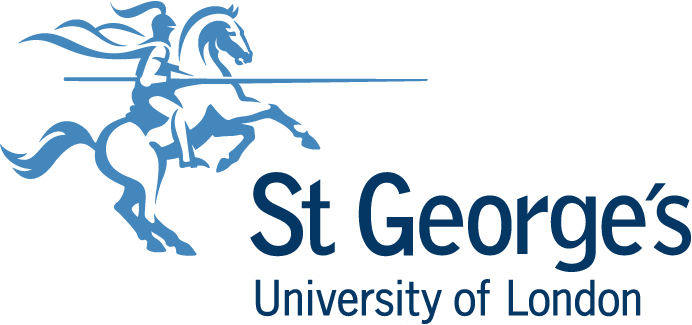 CouncilThere will be meeting of the Council of St George’s, University of London at 2.00 pm on Tuesday 12 March 2019 in Boardroom H2.5, Level 2, Hunter Wing.  Followed by refreshments.1.	Apologies for absenceTo report: Apologies for absence have been received from Anthony Bicknell, Gillian Norton and Sue Rimmer.2.	Declarations of interest3.	Remarks from the Chair	(i)	Council Member roles(ii)	Electronic papers4.	MinutesTo receive and approve:  Minutes of the meeting held on 5 February 2019.Paper Council/4/A5.	Matters arising from the Minutes not on the agenda(i))	Minute 53: University TitleTo report:  That the stakeholder consultation closed on 4 March 2019.  There had been one media enquiry during the consultation period, which had been made to all of the Member Institutes seeking University Title.  The next steps would be the submission of the Scheme and Statutes to the Privy Council, and Office for Students (OfS) for approval, together with the OIA Data for 2018.	(ii)	Minute 89 (2017-2018): Remuneration Committee		To receive: An oral report from the Chair of the Remuneration Committee.6.	Report from the PrincipalTo receive:  A report from the Principal.Paper Council/4/B7.	Report from the Students’ Union	To receive: A report from the Students’ Union President. Paper Council/4/CStrategy8.	Key Performance IndicatorsTo receive and consider:  The Key Performance Indicators (Appendix 1). To receive for information:(i)	Appendix 2: Operational Plan – December 2018(ii)	Appendix 3: Monitoring Progress Report – March 2019Paper Council/4/D9.	BrexitTo receive: A paper on issues relating to Brexit. Paper Council/4/E10.	Council Away DayTo consider and discuss:  Proposals for topics for the Away Day on 17 May 2019 at the Law Society, including:Quality AssuranceInternationalCivic UniversitiesAugur ReviewRisk AppetiteTeaching Excellence FrameworkReports11.	Audit Committee ReportTo receive and consider:  A report of the Audit Committee meeting held on 13 February 2019. Paper Council/4/F12.	Finance Report	To receive:  The management accounts to 31 January 2019. Paper Council/4/G13.	Estates ReportTo receive and consider:  A report from the Director of Estates and Facilities.Paper Council/4/H14.	Senate ReportTo receive and consider:  A report of the meeting of Senate held on 26 February 2019. Paper Council/4/I15.	Health and Safety(i)	To receive and consider: A report on the Health and Safety Executive visit and outcome.Paper Council/4/J(ii)	To receive and consider:  A report from the Safety Management Committee following its meetings on 29 November 2018 and 20 February 2019. Paper Council/4/K16.	CUC Review of HE Code of GovernanceTo receive: The call for evidence in relation to the CUC Review of the HE Code of Governance.Paper Council/4/L*17.	Teaching Excellence FrameworkTo receive:  A copy of the response to the Teaching Excellence Framework consultation. Paper Council/4/MMatters for Report*19.	OfS Letters and Consultations and other External Consultations for InformationTo receive:  A report on OfS letters and consultations and other external consultations, with responses to date.Paper Council/4/N*20.	Minutes of Meetings21.	Any other business*22.	Dates of meetings 2019All meetings take place in H2.5 and H2.6, Level 2 Hunter Wing at 2.00 pmFriday 17 May 2019 Away Day – Law SocietyTuesday 2 July 2019Tuesday 15 October 2019Tuesday 19 November 2019Proposed Dates for 2019-2020 and 2020-2021 – to be confirmedTuesday 4 February 2020Tuesday 17 March 2020Friday 22 May 2020Tuesday 30 June 2020Tuesday 20 October 2020Tuesday 24 November 2020Tuesday 9 February 2021Tuesday 16 March 2021Friday 14 May 2021Tuesday 29 June 2021ST/25 February 2019CommitteeDate of MeetingAudit Committee13 February 2019s.trubshaw@sgul.ac.ukRisk Management & Efficiency Committee30 January 2019s.durkin@sgul.ac.ukFinance Committee23 January 2019s.marshall@sgul.ac.ukExecutive Board29 January 2019s.marshall@sgul.ac.ukSenate26 February 2019s.marshall@sgul.ac.uk